	QUOTEDate: Order #: Valid Time: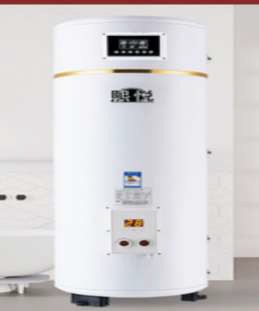 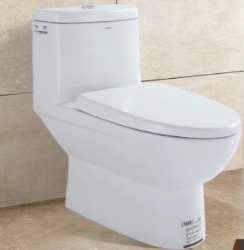 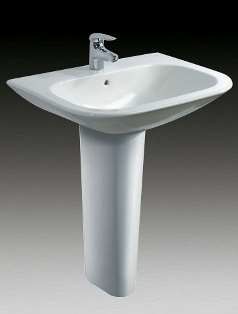 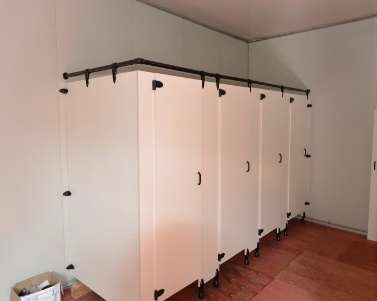 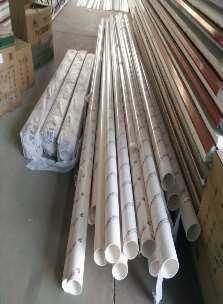 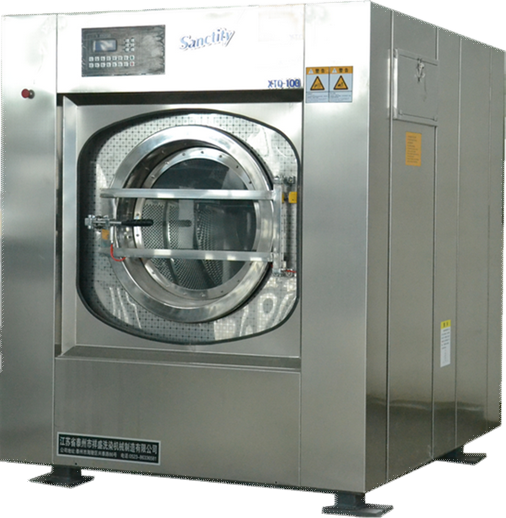 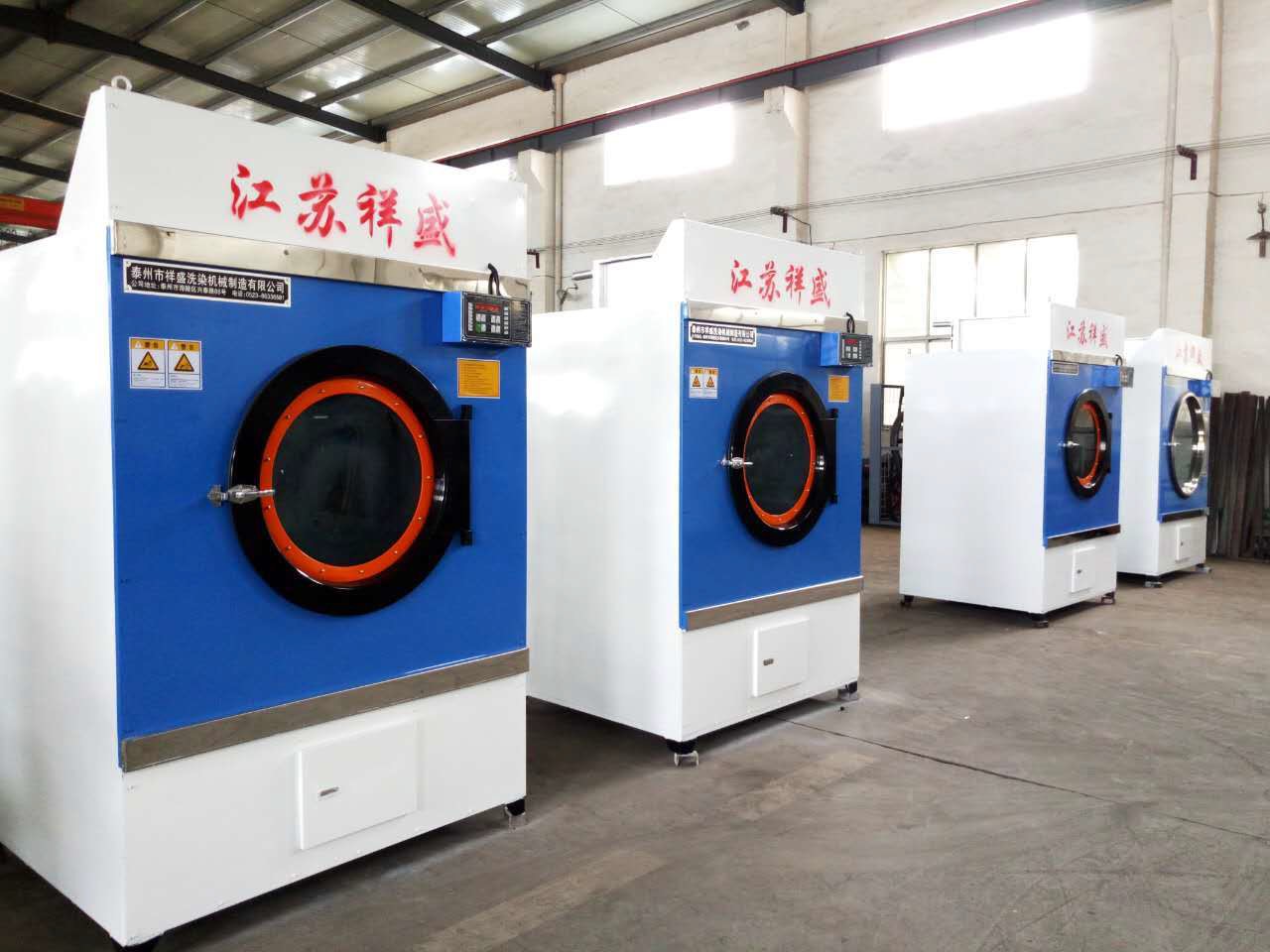 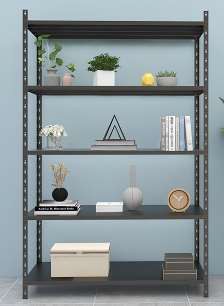 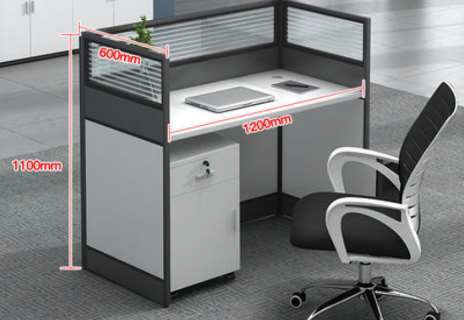 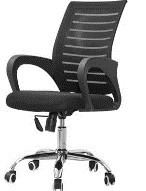 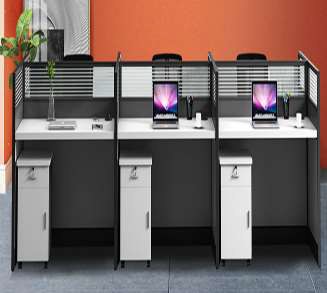 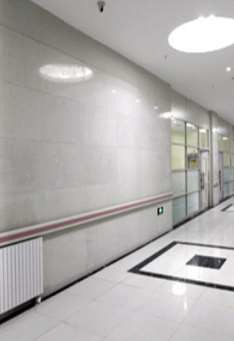 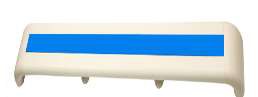 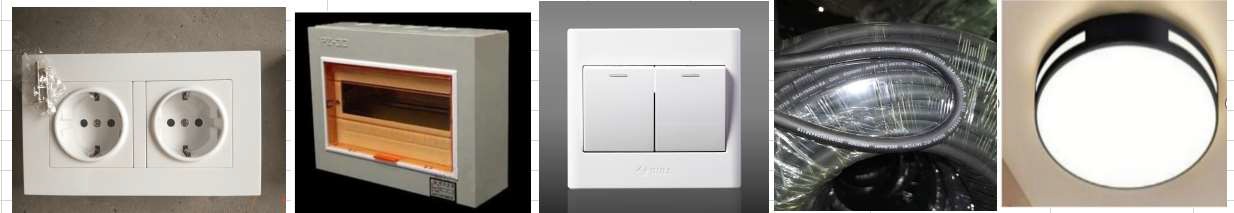 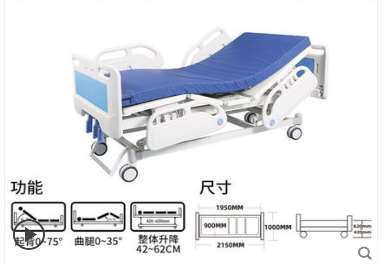 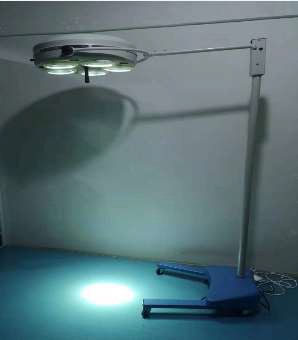 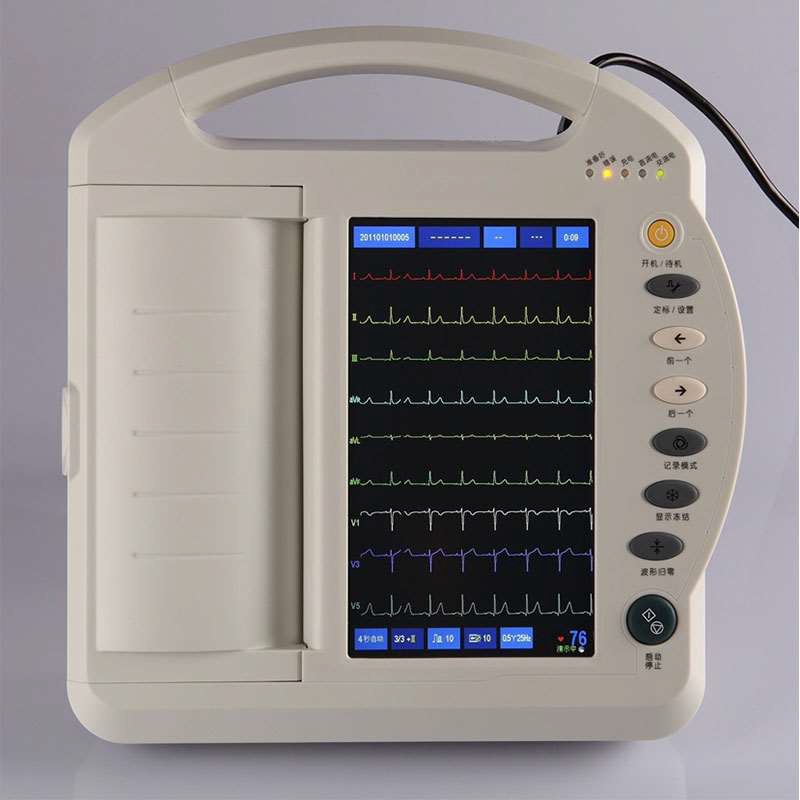 Hospital Auxiliary Supplies and EquipmentHospital Auxiliary Supplies and EquipmentHospital Auxiliary Supplies and EquipmentHospital Auxiliary Supplies and EquipmentHospital Auxiliary Supplies and EquipmentHospital Auxiliary Supplies and EquipmentHospital Auxiliary Supplies and EquipmentS/NMaterialDimensionSpecificationQuantity1Bedside tables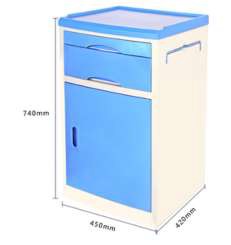 L*W*H 480*480*760mm1302locker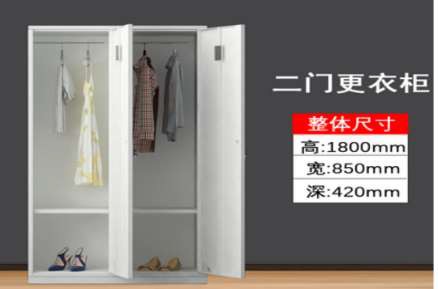 1503Medical staff rest beds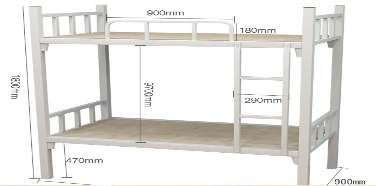 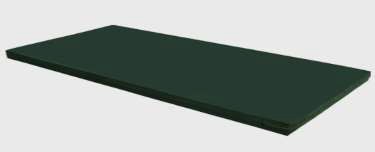 204hot water tank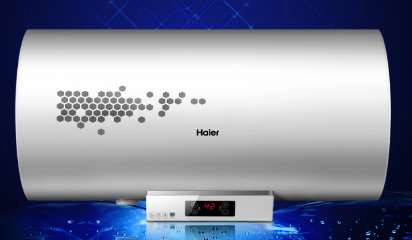 80L655water tank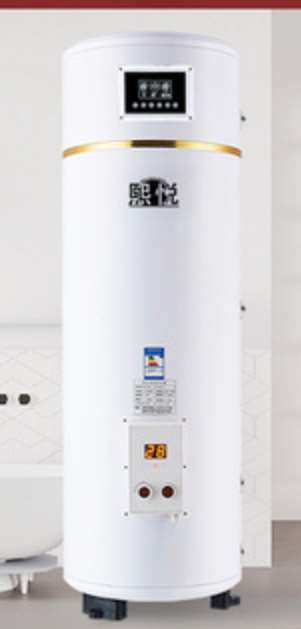 1000L26Complete bathroom 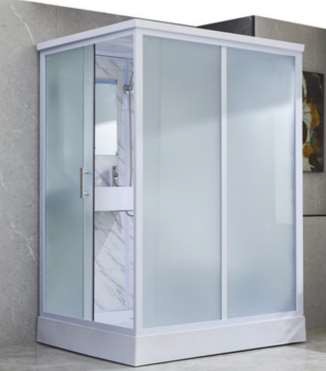 1.4x1.1m607Stainless steel washbasin for ICU operating room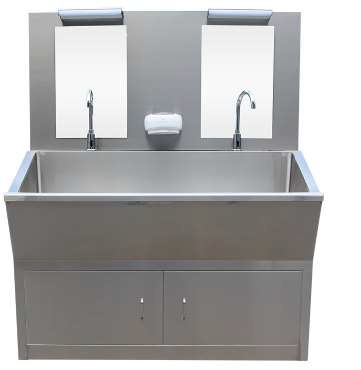 1.5x0.6x1.8m88Dunnage sink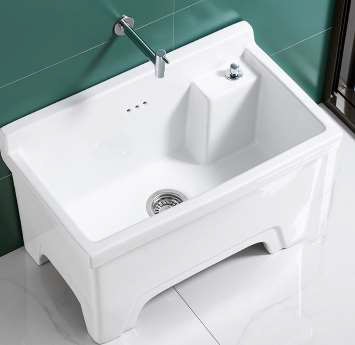 99toilet510basin311partition for bathroom512air-conditioner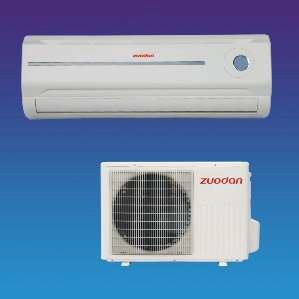 1.5bt13613Dry powder fire extinguishers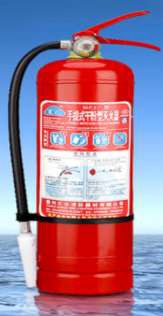 4KGS6014CO2 fire extinguishers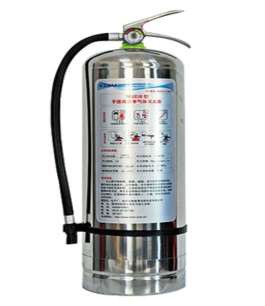 4kgs1815Firefighting cabinets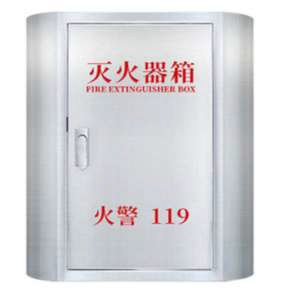 3016screening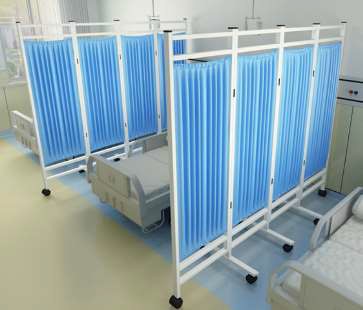 l*h 2000x1800mm12017Medical washing machines1750*1650*1830mm/50kgs218dryer1500*1700*2400mm219dining table with chair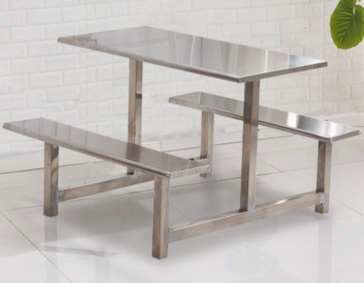 one table with 4chairs size 1450*1200mm3520kitchen basin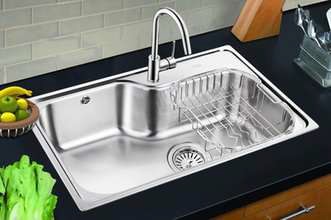 321kitchen cabinet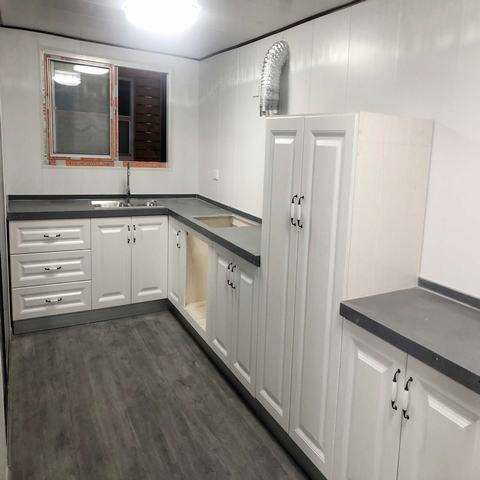 5x0.5x0.85m222Gas cooker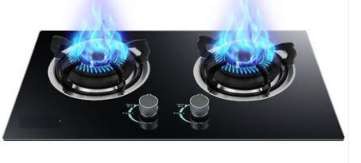 323Electric oven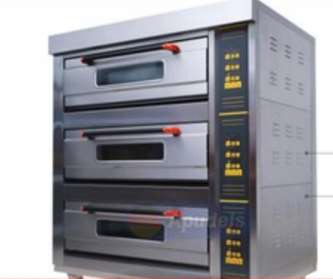 224Pharmacy shelves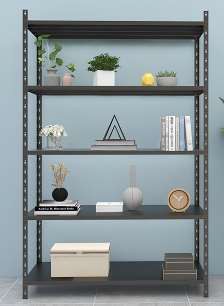 10m+20m3025shelves30m3026shelves10m1027File cabinet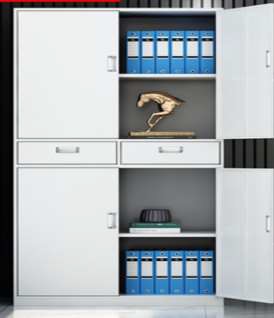 800x390x1800mm1028Doctor's desk and chair3029Ward chair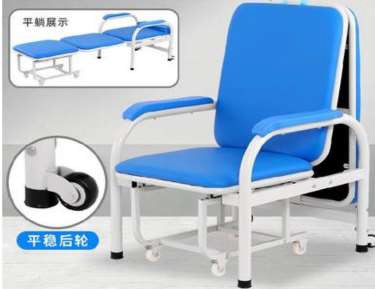 13030Nursing station tables and chairs3 table joint for 1unit531Pagers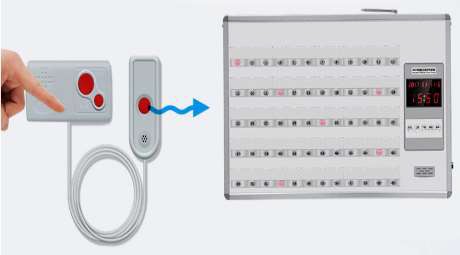 532Electrical Distribution Boxes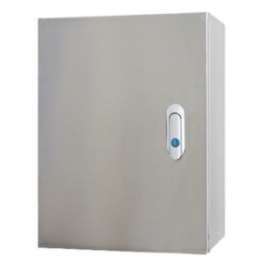 360m2733Bed Equipment Strap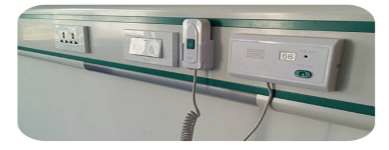 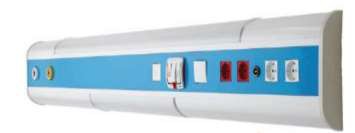 200x55x1.5mm -6m long10934Access handrails1.4length46435socket and switch and wrieeach area 360m2736Fire emergency light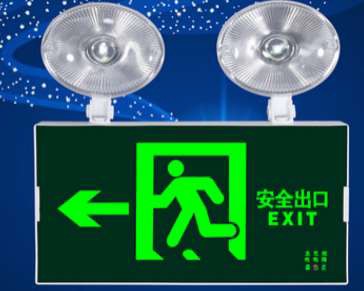 5037Rechargeable emergency light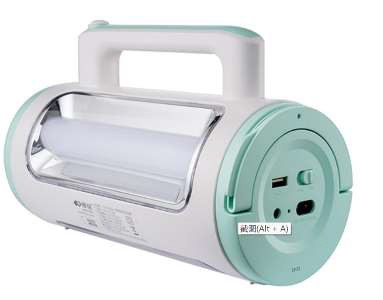 30subtotal Infrastructure pricesubtotal Infrastructure pricesubtotal Infrastructure price606891Medical equipmentMedical equipmentMedical equipmentMedical equipmentMedical equipmentMedical equipmentMedical equipment1normal beds With dining table  L*W*H 2000*900X500mm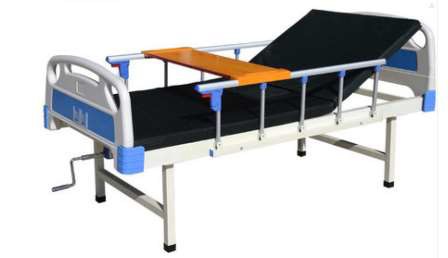   L*W*H 2000*900X500mm1002Surgical bed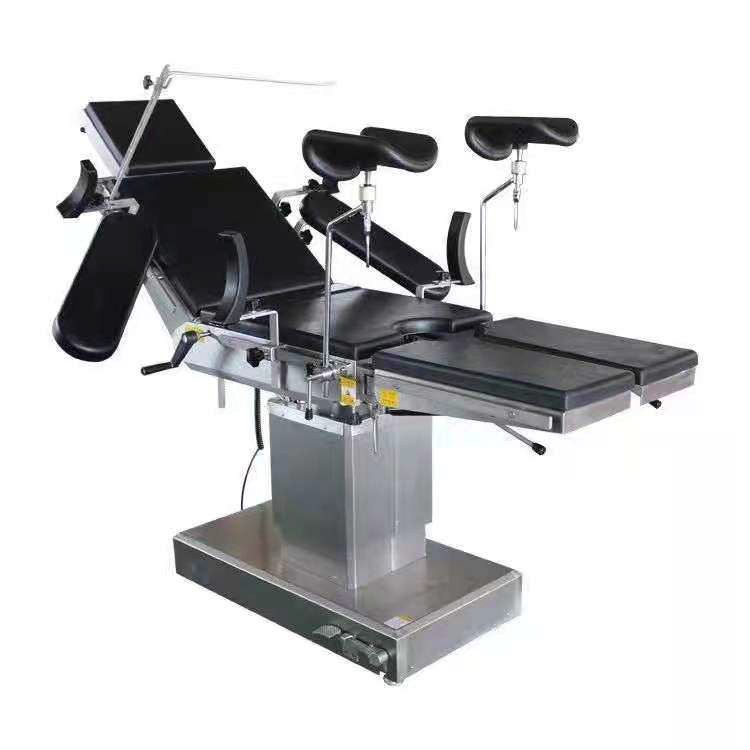 2010x500mm13D Ultraviolet lightisinfection Cabinet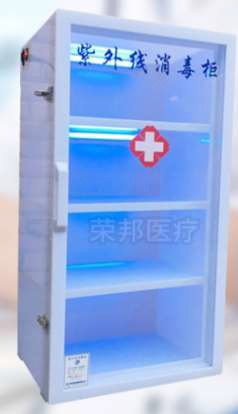 200L234Disinfection Cabinet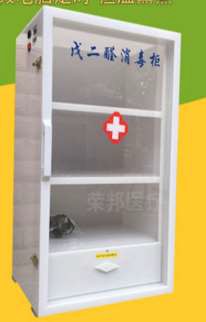 200L235Infusion stand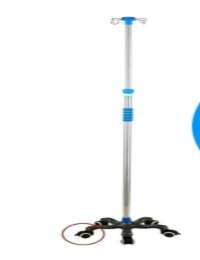 1506ICU bed187Surgical  lightsLED 5light258Doppler ultrasonography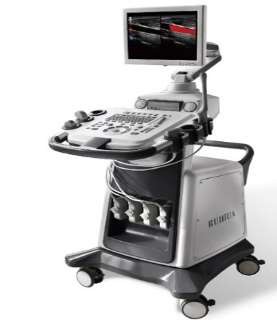 109General Ward Monitor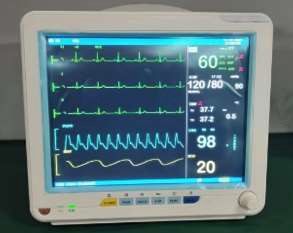 10010ICU  Monitors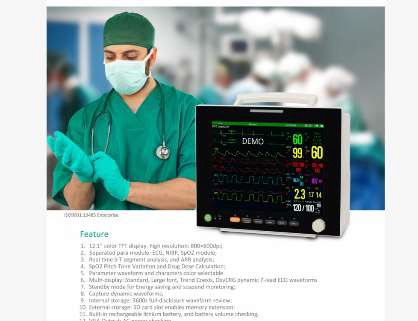 3011ICU  12-channel ECG machine100123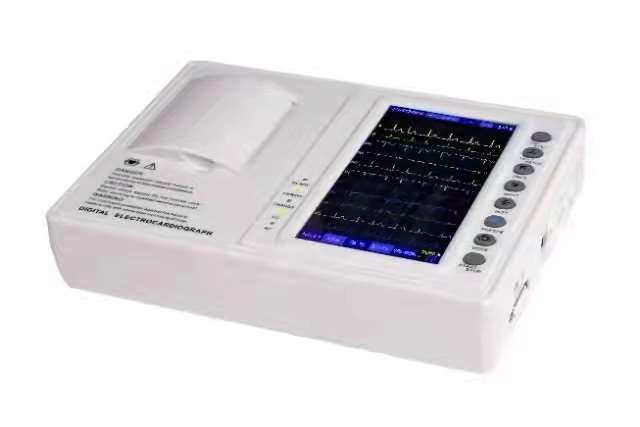 10013Vertical towers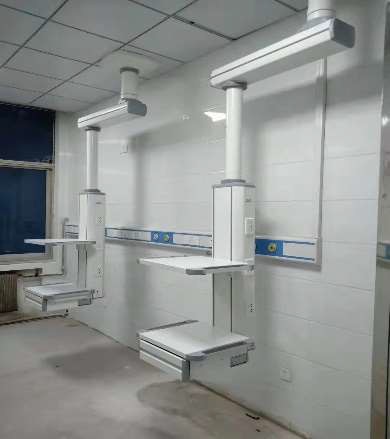 1814Body freezers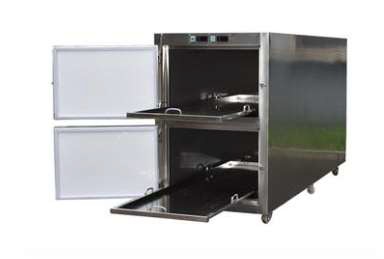 2480*810*1280mm515refrigerator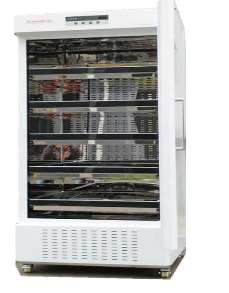 90*75*186mm 300升12163 doors large capacity hospital medical blood bank refrigerator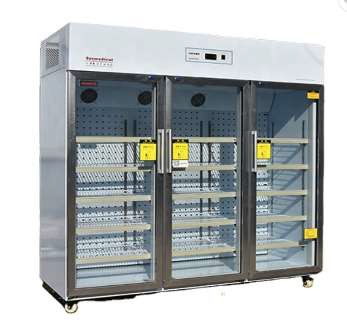 180X75X1860mm 1380升217ventilator 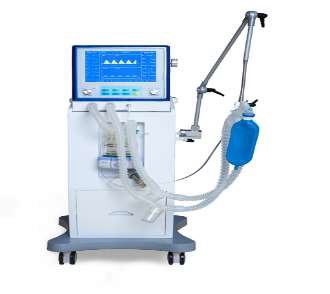 2018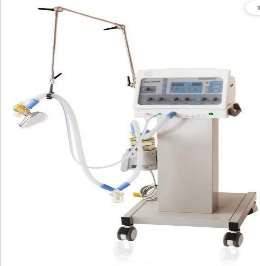 1019Anaesthesia machines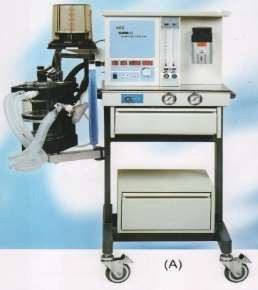 520Stretcher carriage 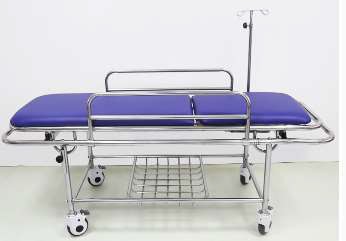 1021Wheelchair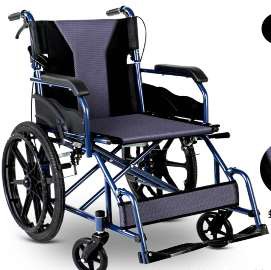 3022Foot-operated aspirator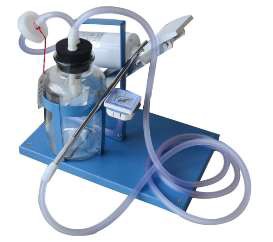 1823Respirators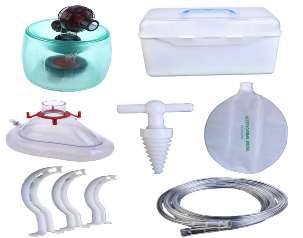 120total	1.494,338total	1.494,338total	1.494,338total	1.494,338total	1.494,338total	1.494,338total	1.494,338Terms and conditionsTerms and conditionsTerms and conditionsTerms and conditionsTerms and conditionsTerms and conditionsTerms and conditions1.price terms: FOB1.price terms: FOB1.price terms: FOB1.price terms: FOB1.price terms: FOB1.price terms: FOB1.price terms: FOB2. order quantity:2. order quantity:2. order quantity:2. order quantity:2. order quantity:2. order quantity:2. order quantity:3.payment terms: Total by L/C The L/C is irrevocable and transferable at sight3.payment terms: Total by L/C The L/C is irrevocable and transferable at sight3.payment terms: Total by L/C The L/C is irrevocable and transferable at sight3.payment terms: Total by L/C The L/C is irrevocable and transferable at sight3.payment terms: Total by L/C The L/C is irrevocable and transferable at sight3.payment terms: Total by L/C The L/C is irrevocable and transferable at sight3.payment terms: Total by L/C The L/C is irrevocable and transferable at sight4.delivery term: within 154.delivery term: within 154.delivery term: within 154.delivery term: within 154.delivery term: within 154.delivery term: within 154.delivery term: within 15